Iskolai szociális munka Szakirányú továbbképzési szak                          2022/2023. II. félév konzultációs rendje	          2-es teremFebruár 24. péntekFebruár 25. SzombatA cigányok és az iskolaKaszásné dr. Leveleki Magdolna 9.30-11.45 3tóInkluzív nevelés Kalocsai Adrienn8.30-11.30 4 tóSzakdolgozati módszertanKaszásné dr. Leveleki Magdolna 12.15-14.30 3tóKonfliktus – és konfliktuskezelés az iskolábandr. Török István11.45-15.00 4 tóTársadalmi egyenlőtlenség és gyerekszegénység dr. Nyilas Mihály 14.45-17.00 3tóIskolai szociálpszichológiadr. Török István 15.15-17.30 3tóMárcius 16. csütörtök Március 17. péntekMárcius 18. szombatSzakdolgozati módszertandr. Leveleki Magdolna9.30-11.00 2 tó Iskolai szociálpszichológiadr. Török István10.00-13.15 4tó/15 perc ebédszünettel/Iskolai szociális munka módszereiPátkainé Szmulai Rita8.30-11.45 4tó A cigányok és az iskolaKaszásné dr. Leveleki Magdolna11.15-13.30 3tó/15 perc ebédszünettel/Társadalmi egyenlőtlenség és gyerekszegénység dr. Nyilas Mihály 13.30-15.45 3tóInkluzív nevelésKalocsai Adrienn12.00-15.15 4tóKonfliktus – és konfliktuskezelés az iskolábandr. Török István13.45-16.00 3tóSzociális szerepjátékMagvas Mária16.00-19.15 4tó Szociális szerepjátékMagvas Mária16.15-17.45 2tóÁprilis 21. péntekÁprilis 22. szombatTársadalmi egyenlőtlenség és gyerekszegénység dr. Nyilas Mihály10.00-12.15 Iskolai szociális munka módszereiPátkainé Szmulai Rita8.30-11.45 4tó  A cigányok és az iskolaKaszásné dr. Leveleki Magdolna12.30-15.45 4tóJutasi Köztér- Problémamegoldás LEGO elemekkel Konfliktus – és konfliktuskezelés az iskolában (gyakorlati foglalkozás Deáki Tímea vezetésével)12.00-14.15 3tóIskolai szociálpszichológiadr. Török István16.00-18.15 3tó  Szociális szerepjátékMagvas Mária14.30-16.00 2tóKódTantárgy neveOktató neveÓraszámÓraszámÉrtékelés módjaKreditKódTantárgy neveOktató neveelm.gyak.Értékelés módjaKreditSZTIPSZI(t)02Iskolai szociálpszichológiaDr. Török István10vizsga4SZTITE(t)04Társadalmi egyenlőtlenség és gyerekszegénységDr. Nyilas Mihály55gyak.jegy4SZTIISZM(t)5A cigányok és az iskolaDr. Leveleki Magdolna55gyak.jegy4SZTIKK(t)06Konfliktus – és konfliktuskezelés az iskolábanDr. Török István ve: Deáki Tímea55gyak.jegy4SZTIISZM(t)07/2Iskolai szociális munka módszereiPátkainé Szmulai Rita8gyak.jegy2SZTISZD(t)08/2Szakdolgozati módszertanDr. Leveleki Magdolna5gyak.jegy2SZTIIN(v)02Inkluzív nevelésKalocsai Adrienn44gyak.jegy3SZTISZ(v)05Szociális szerepjátékMagvas Mária8gyak.jegy3SZTISZDSzakdolgozatgyak.jegy526+5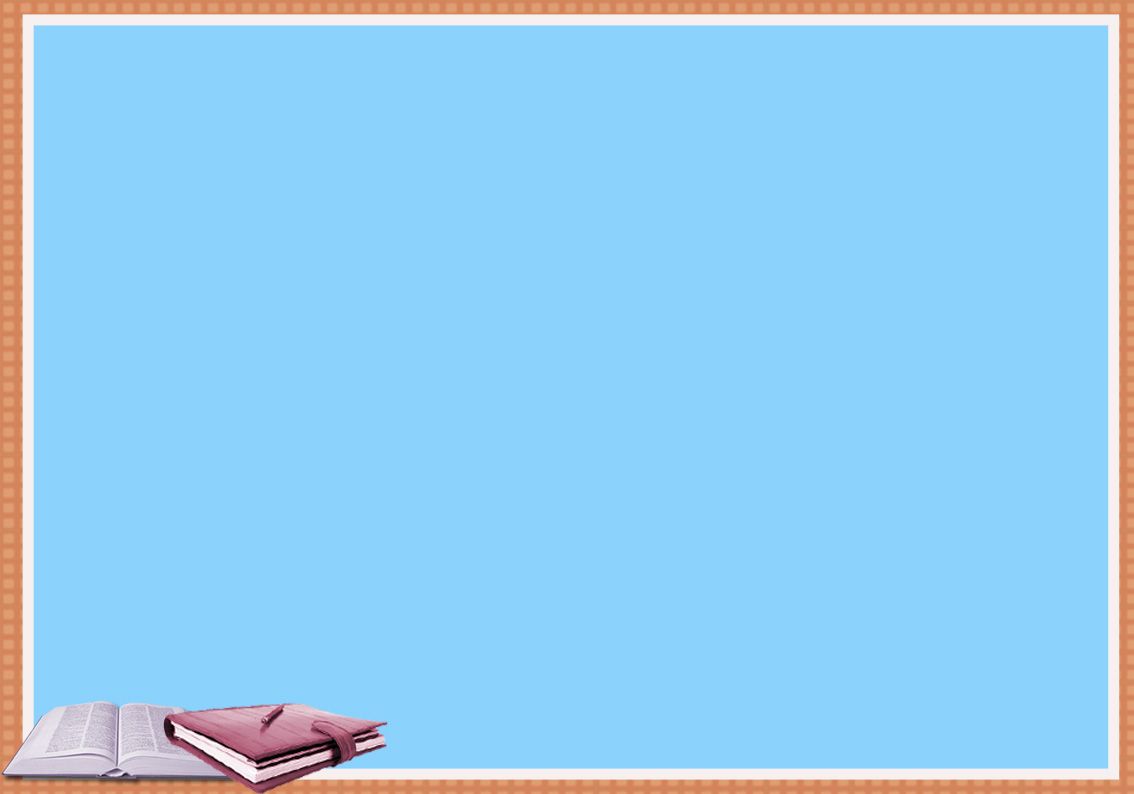 